　　　　　　　　　僕の絵・花の道２８玄関で花街道の花に替わって心を和ませてくれる葉牡丹ありがとう小野沢さんありがとう毎年、毎年　花の道に入れて代理を務めてくれる宅急便の青年に　娘さんに　新聞屋さんにも　褒められるヤクルトのお姉さんはいつも同じことを云う「これ写真？」　　　　　みちお・画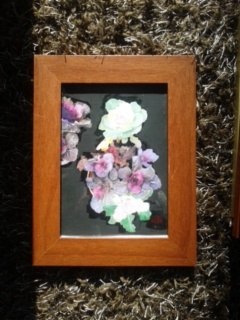 えっこれサボテン？フロリダのカズさんのアトリエに天に伸びていたサボテンを思い出した　（本当はデンマークカクタス）Cactus　　　　　　　みちお・画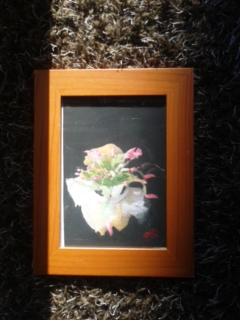 これがサボテン(Cactus)サボテンを囲んで青空を見上げている大六、金垣　白い帽子が僕　隣が正子　少し離れて　山田が花の道にサボテンがあってフロリダの夏を思い出した静さん　元気ですかカズさん写真を撮っていますかブログが更新されていないから心配です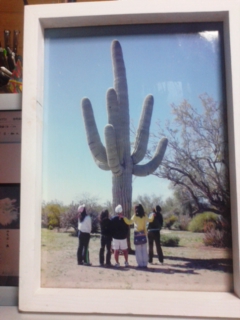 この花は？菊　ただの菊でも美しい　　　　　　　みちお・画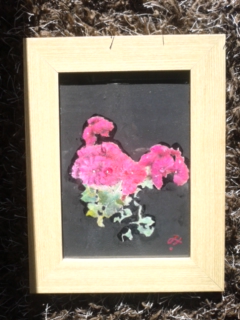 これは薔薇我が家の庭の花ではないもう、うちの花街道には花はないこれは朔詩舎のテーブルに飾られた　バラ　パンの皿に横浜、山下公園の　シルクホテルでの僕と正子との逸聞があるから　描いた僕の勘違いの話青年の時の話フランス料理のマナーなど知らなかった花の道に入れて　このことは水に流して、忘れよう　　　　みちお・画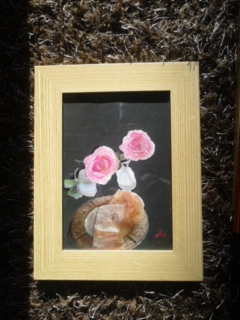 サフィーナの赤がまぶしいサフィーナが微笑を浮かべている正子　ほんとうにサフィーナ？みちお・画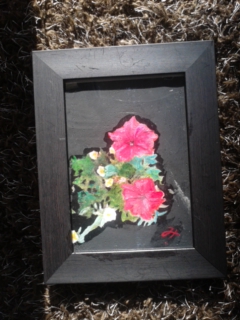 菊にもいろいろあるのですねいろいろな色が　それぞれこんな花言葉があるんですね我が家の庭では白とピンクの花火みたいな柄の着物で踊っている　踊っていたい　ずっと　ずっと赤色の花の菊の花言葉は「愛情白い菊の花言葉は「真実黄色の花の菊の花言葉は「破れた恋スプレーマムの花言葉は、「あなたを愛します寒菊の花言葉とは、「けなげな姿」と「真の強さ」そして　高貴　高潔　高尚　　　　　　　　　　　　みちお・画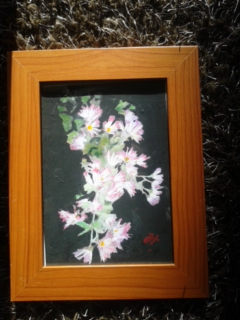 今年だけの花、胡蝶蘭　洋間に飾ってある　踊れ　踊れ　みんな一緒に踊れ長野の白馬の花の道で咲いていた　　　みちお・画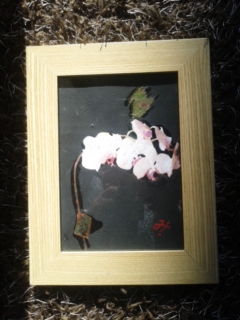 そして静かにうつむいて咲く　これも菊冬の花火のように少し寂しい　　　一つ二つ三つ四つ五つ　　　　咲いた　咲いた　菊の花　　　　赤　白　黄色　きれいに咲いた一つ二つ三つ四つ五つ　　　　　　　　咲いた　咲いた　菊の花　　　　　　　　　赤　白　黄色　せんせ（先生）にあげよ　立野　勇みちお・画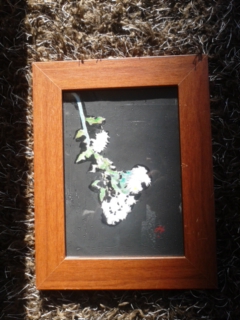 　　　　　　　　　　　　　　　冬の花火・菊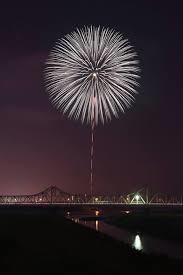 見上げれば黄色い実が見つめている花の道を見つめているみちお・画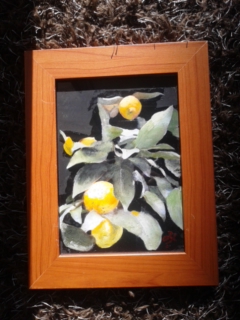 お気に入り詳細を見る お気に入り詳細を見る お気に入り詳細を見る お気に入り詳細を見る 平成二十八年十二月詩日みちお（七十三歳）